Publicado en Madrid el 08/09/2021 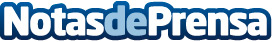 Urbagesa resuelve si la compra de oficinas de farmacia es un negocio óptimo en EspañaTeniendo en cuenta la situación laboral tan delicada que está atravesando la sociedad española, como consecuencia de una crisis derivada a su vez de la pandemia, no sería ningún disparate que algunos emprendedores estuvieran buscando a diario la manera de dar con una idea de negocio que resulte beneficiosaDatos de contacto:Lorena Fernández Rodríguez91 449 24 66Nota de prensa publicada en: https://www.notasdeprensa.es/urbagesa-resuelve-si-la-compra-de-oficinas-de Categorias: Nacional Industria Farmacéutica Inmobiliaria Finanzas Oficinas http://www.notasdeprensa.es